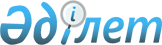 О дополнительном регламентировании порядка проведения мирных собраний, митингов, шествий, пикетов и демонстраций
					
			Утративший силу
			
			
		
					Решение 32 сессии Нуринского районного маслихата Карагандинской области от 16 июля 2007 года N 348. Зарегистрировано управлением юстиции Нуринского района Карагандинской области 23 июля 2007 года N 8-14-54. Утратило силу решением Нуринского районного маслихата Карагандинской области от 18 февраля 2016 года N 458      Сноска. Утратило силу решением Нуринского районного маслихата Карагандинской области от 18.02.2016 N 458 (вводится в действие по истечении десяти календарных дней после дня его первого официального опубликования).

      Рассмотрев предложения акимата Нуринского района о дополнительном регламентировании порядка проведения мирных собраний, митингов, шествий, пикетов и демонстрации, руководствуясь Конституцией Республики Казахстан, Законом Республики Казахстан "О местном государственном управлении в Республике Казахстан", Законом Республики Казахстан "О порядке организации и проведения мирных собраний, митингов, шествий, пикетов и демонстрации в Республике Казахстан". В целях обеспечения прав и свобод граждан, общественной безопасности, а также бесперебойного функционирования транспорта, объектов инфраструктуры, сохранности зеленых насаждений и малых архитектурных форм Нуринский районный Маслихат РЕШИЛ:

      1. Определить местами проведения мирных собраний, митингов, шествий, пикетов и демонстрации в Нуринском районе:

      1) Центральную площадь на пересечении улиц Ленина и Абая монумент памяти К. Мынбаева по улице С. Сейфуллина для проведения официальных мероприятий областного и местного значения, организуемых соответствующими государственными органами, и иных мероприятий с участием высших должностных лиц государства, области и руководства Нуринского района.

      2) "Малый сквер" на пересечении улиц П.Резника и Пушкина для проведения негосударственных мероприятий общественно-политического характера.

      3) Другие площади и скверы для проведения официальных и культурно-развлекательных мероприятий в соответствии с их архитектурным и функциональным предназначением.

      2. Настоящее решение вводится в действие со дня первого официального опубликования.

      3. Контроль за исполнением настоящего решения возложить на постоянную комиссию по вопросам прав человека, законности, правопорядка, гласности и делам молодежи (Сыздыков Даулеткельды Сыздыкович).


					© 2012. РГП на ПХВ «Институт законодательства и правовой информации Республики Казахстан» Министерства юстиции Республики Казахстан
				
      Председатель сессии:

Н. Сулейменов

      Секретарь районного Маслихата:

Т. Рахимбеков
